Do wszystkich zainteresowanychDotyczy postępowania prowadzonego w trybie przetargu nieograniczonego nr ZP-2/2020 pn. „Rozbudowa drogi powiatowej nr 4102W ul. Górnej na odc. dł. ok. 1500 mb w m. Radonice i Żukówka, gm. Błonie”Zamawiający informuje, że od jednego z wykonawców wpłynęło zapytanie następującej treści:Czy zakres zamówienia obejmuje roboty wyszczególnione w Tomie III (projekt wykonawczy branży elektroenergetycznej) oraz w Tomie IV (projekt wykonawczy branży teletechnicznej)?Zamawiający odpowiada, że zakres zamówienia obejmuje wymienione w pytaniu roboty. Wobec tego przekazuje w załączeniu pomocniczy materiał w postaci przedmiarów robót. Przedmiary można pobrać ze strony zamawiającego www.zdp.pwz.pl gdzie zostały opublikowane wraz  z dokumentacją dotyczącą niniejszego postępowania pod nazwami:0002_2020_Przedmiar robot_Radonice_EN.pdf_odpowiedzi10002_2020_Przedmiar robot_Radonice_TEL.odpowiedzi1e-mail: sekretariat@zdp.pwz.ple-mail: sekretariat@zdp.pwz.plwww.zdp.pwz.plwww.zdp.pwz.pl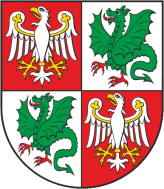 Zarząd Dróg Powiatowych                                                                                           05-850 Ożarów Mazowiecki, ul. Poznańska 300Zarząd Dróg Powiatowych                                                                                           05-850 Ożarów Mazowiecki, ul. Poznańska 300Zarząd Dróg Powiatowych                                                                                           05-850 Ożarów Mazowiecki, ul. Poznańska 300Zarząd Dróg Powiatowych                                                                                           05-850 Ożarów Mazowiecki, ul. Poznańska 300Tel./Fax    (+22) 722-13-80           Tel..            (+22) 722-11-81REGON 014900974NIP 527-218-53-41Konto nr 57 1240 6973 1111 0010 8712 9374Bank Pekao S.A.Konto nr 57 1240 6973 1111 0010 8712 9374Bank Pekao S.A.Wasz znak:Nasz znak:                                      Nr pisma:ZP-2/2020Data:16.04.2020 r.